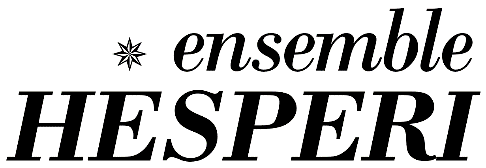 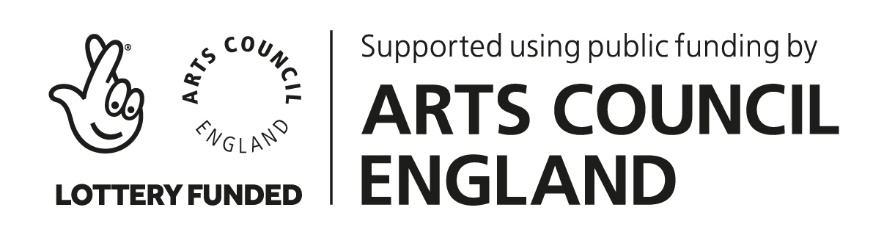 Highland at Home with Hesperi – Week 3 Choreography Challenge“Jolly Tars” (Hornpipe)Phrases of 4 counts (2 bars of 4/4)BASICChallenge – adding jumps/elevation throughoutINTRODUCTION Phrase I * hands akimbo (on hips), standing in 3rd, hold count 1, RF heel beat counts 2-3-4Phrase II * step to the right, close LF in 1st (hands at sides), salute (right hand), lower armA SECTION Phrase 1 * count 	1		&				2 		3 & 4 RF inverted toe (corner – 4th Int), heel (turn out corner), RF to 3rd 	repeat with LF     Arms ~ akimboPhrase 2 * 		5 & 			6 & 				7 & 	8 & 	RF shakes twice to the side, step in front of LF with 2 ‘rocks’		repeat with LF     Arms ~ low behind backPhrase 3 * 				1		 2 	        3	       &	      4	Crabwalk travelling right – inverted 1st, twist to turnout 1st, invert-turnout-invert     Arms ~ shading (right hand over eyes)Phrase 4 *			slow 5&6&7	quick 5&&a6&&a7	 	         &   8	Heel roll backwards – slow 5 heel steps back RLRLR	step up onto the ball LF, RF in 1st position       – quick 9 heel steps back RLRLRLRLR	     Arms ~ gathering inB SECTION * Phrase 5-6A SECTION * Phrase 9-12B SECTION * Phrase 13-16REVERENCE~ bow/sailor’s salute to finishYou get to invent your own phrases 5-16. You can continue with Hornpipey footwork or freestyle whatever comes out of your feet! We look forward to seeing everyone’s creative choreography.